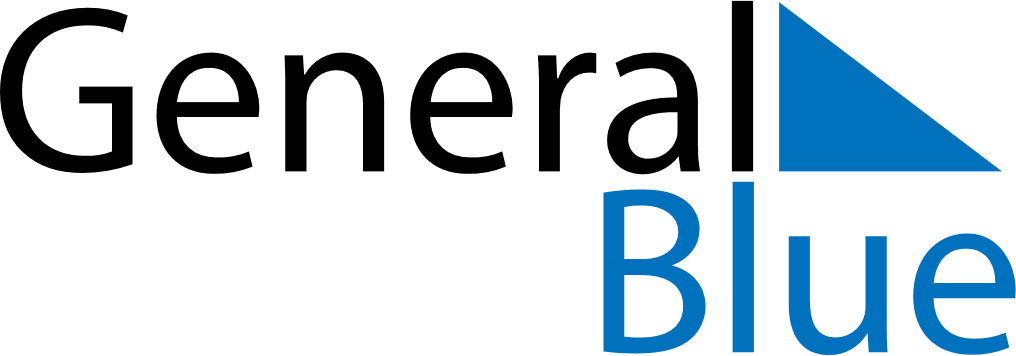 August 2024August 2024August 2024August 2024August 2024August 2024Novolukoml’, Vitebsk, BelarusNovolukoml’, Vitebsk, BelarusNovolukoml’, Vitebsk, BelarusNovolukoml’, Vitebsk, BelarusNovolukoml’, Vitebsk, BelarusNovolukoml’, Vitebsk, BelarusSunday Monday Tuesday Wednesday Thursday Friday Saturday 1 2 3 Sunrise: 5:14 AM Sunset: 9:05 PM Daylight: 15 hours and 51 minutes. Sunrise: 5:15 AM Sunset: 9:03 PM Daylight: 15 hours and 47 minutes. Sunrise: 5:17 AM Sunset: 9:01 PM Daylight: 15 hours and 43 minutes. 4 5 6 7 8 9 10 Sunrise: 5:19 AM Sunset: 8:59 PM Daylight: 15 hours and 40 minutes. Sunrise: 5:21 AM Sunset: 8:57 PM Daylight: 15 hours and 36 minutes. Sunrise: 5:23 AM Sunset: 8:55 PM Daylight: 15 hours and 32 minutes. Sunrise: 5:24 AM Sunset: 8:53 PM Daylight: 15 hours and 28 minutes. Sunrise: 5:26 AM Sunset: 8:51 PM Daylight: 15 hours and 24 minutes. Sunrise: 5:28 AM Sunset: 8:49 PM Daylight: 15 hours and 20 minutes. Sunrise: 5:30 AM Sunset: 8:47 PM Daylight: 15 hours and 16 minutes. 11 12 13 14 15 16 17 Sunrise: 5:32 AM Sunset: 8:45 PM Daylight: 15 hours and 12 minutes. Sunrise: 5:33 AM Sunset: 8:42 PM Daylight: 15 hours and 9 minutes. Sunrise: 5:35 AM Sunset: 8:40 PM Daylight: 15 hours and 4 minutes. Sunrise: 5:37 AM Sunset: 8:38 PM Daylight: 15 hours and 0 minutes. Sunrise: 5:39 AM Sunset: 8:36 PM Daylight: 14 hours and 56 minutes. Sunrise: 5:41 AM Sunset: 8:34 PM Daylight: 14 hours and 52 minutes. Sunrise: 5:43 AM Sunset: 8:31 PM Daylight: 14 hours and 48 minutes. 18 19 20 21 22 23 24 Sunrise: 5:44 AM Sunset: 8:29 PM Daylight: 14 hours and 44 minutes. Sunrise: 5:46 AM Sunset: 8:27 PM Daylight: 14 hours and 40 minutes. Sunrise: 5:48 AM Sunset: 8:24 PM Daylight: 14 hours and 36 minutes. Sunrise: 5:50 AM Sunset: 8:22 PM Daylight: 14 hours and 32 minutes. Sunrise: 5:52 AM Sunset: 8:20 PM Daylight: 14 hours and 27 minutes. Sunrise: 5:54 AM Sunset: 8:17 PM Daylight: 14 hours and 23 minutes. Sunrise: 5:56 AM Sunset: 8:15 PM Daylight: 14 hours and 19 minutes. 25 26 27 28 29 30 31 Sunrise: 5:57 AM Sunset: 8:13 PM Daylight: 14 hours and 15 minutes. Sunrise: 5:59 AM Sunset: 8:10 PM Daylight: 14 hours and 11 minutes. Sunrise: 6:01 AM Sunset: 8:08 PM Daylight: 14 hours and 6 minutes. Sunrise: 6:03 AM Sunset: 8:05 PM Daylight: 14 hours and 2 minutes. Sunrise: 6:05 AM Sunset: 8:03 PM Daylight: 13 hours and 58 minutes. Sunrise: 6:07 AM Sunset: 8:01 PM Daylight: 13 hours and 54 minutes. Sunrise: 6:08 AM Sunset: 7:58 PM Daylight: 13 hours and 49 minutes. 